Survey Results (shared at SONO-Roundtable, SASKSONO19)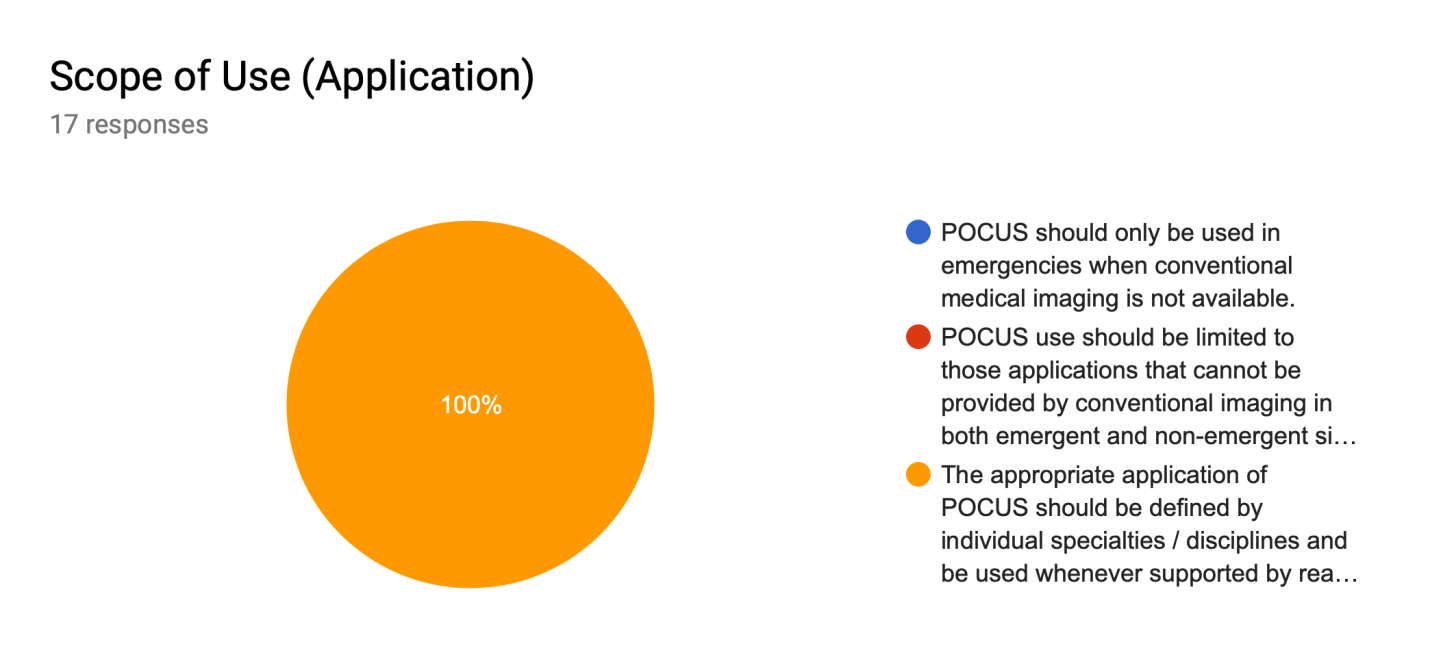 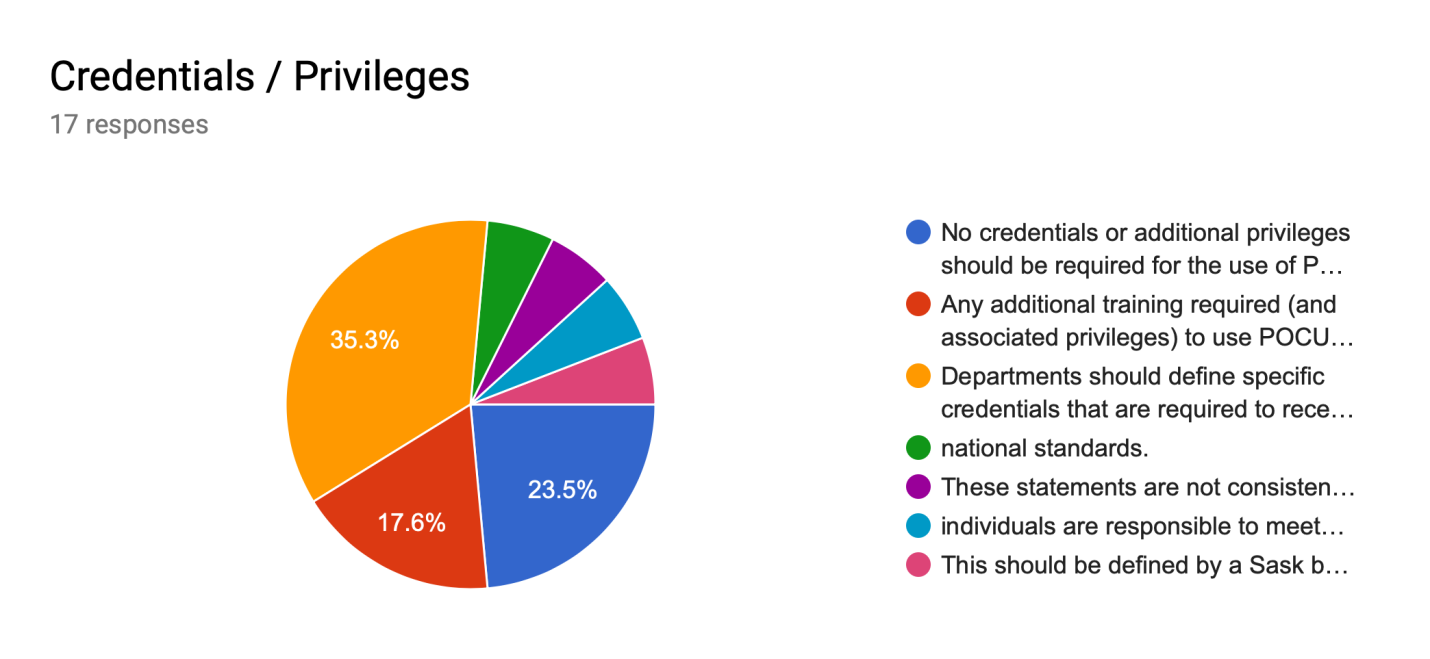 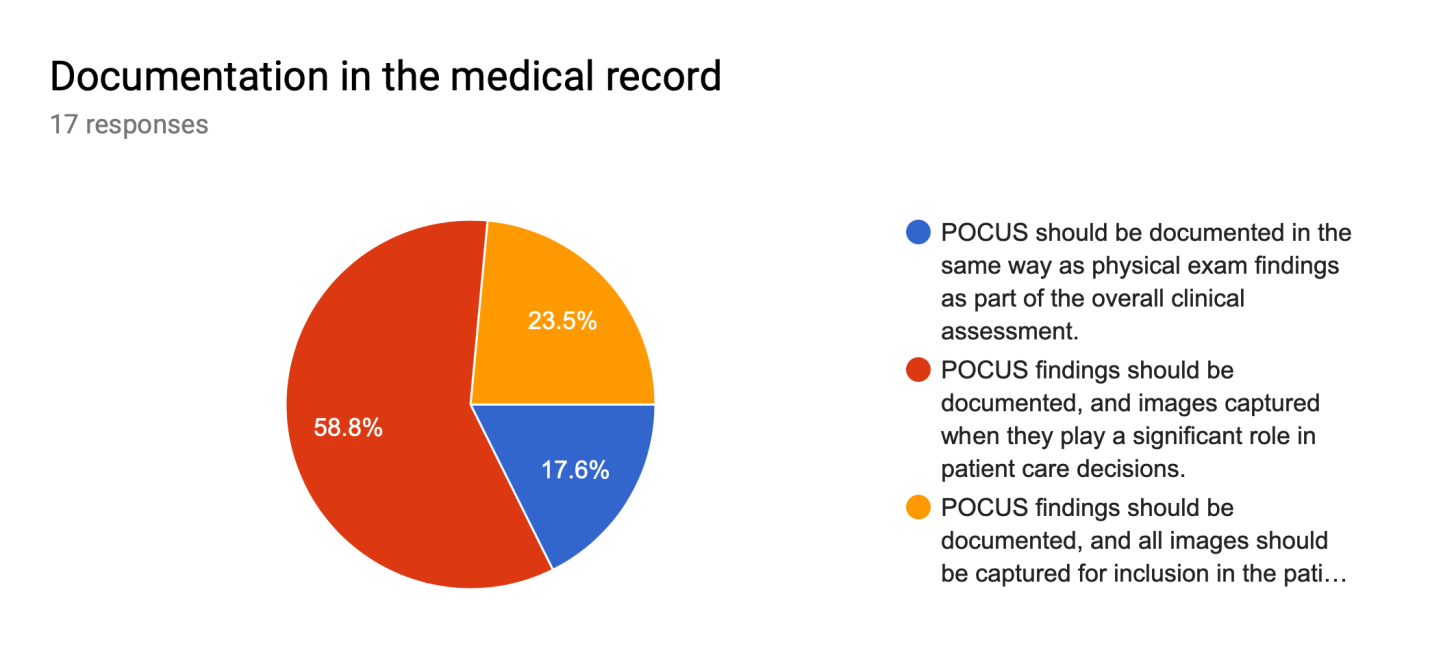 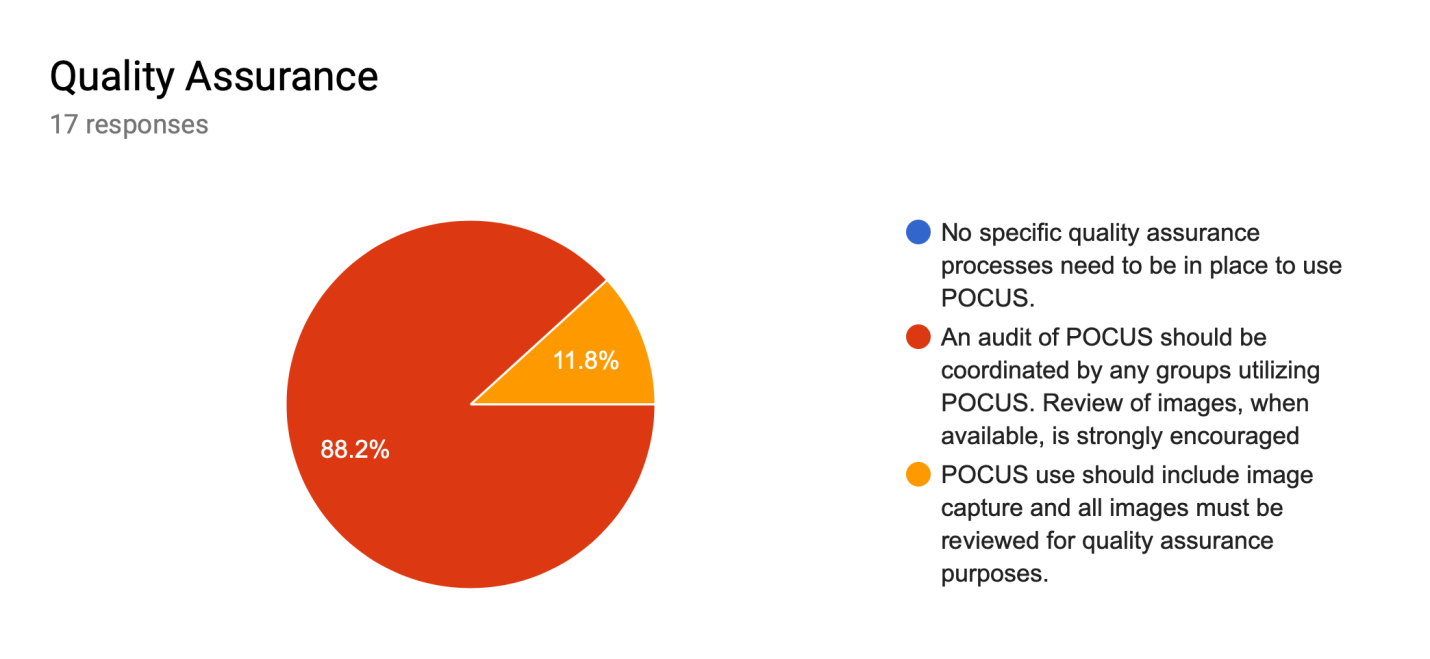 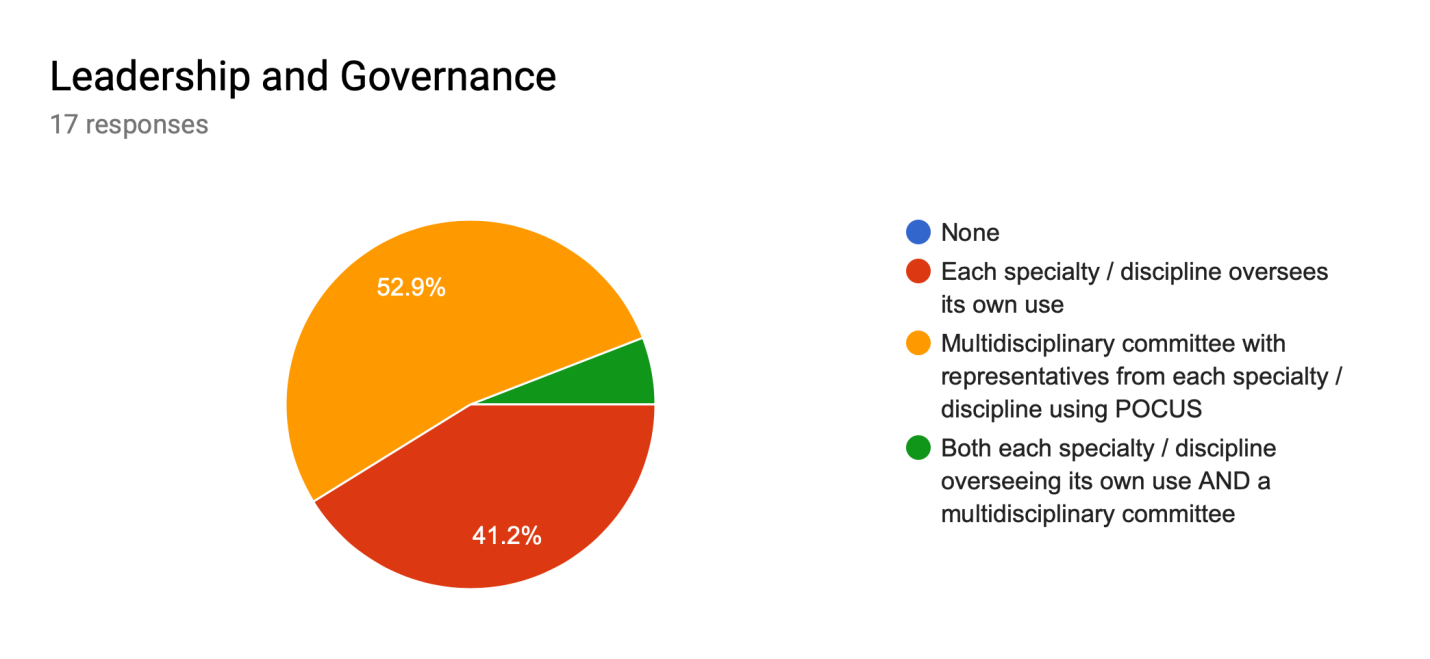 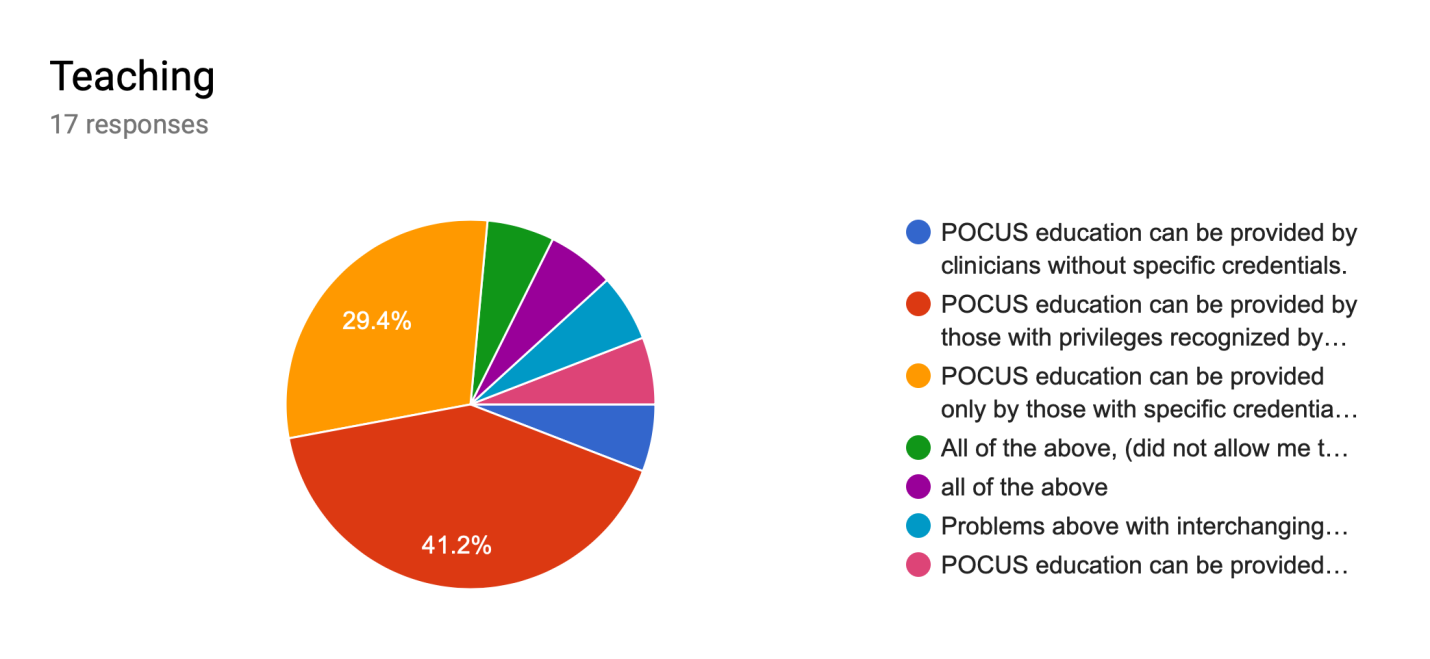 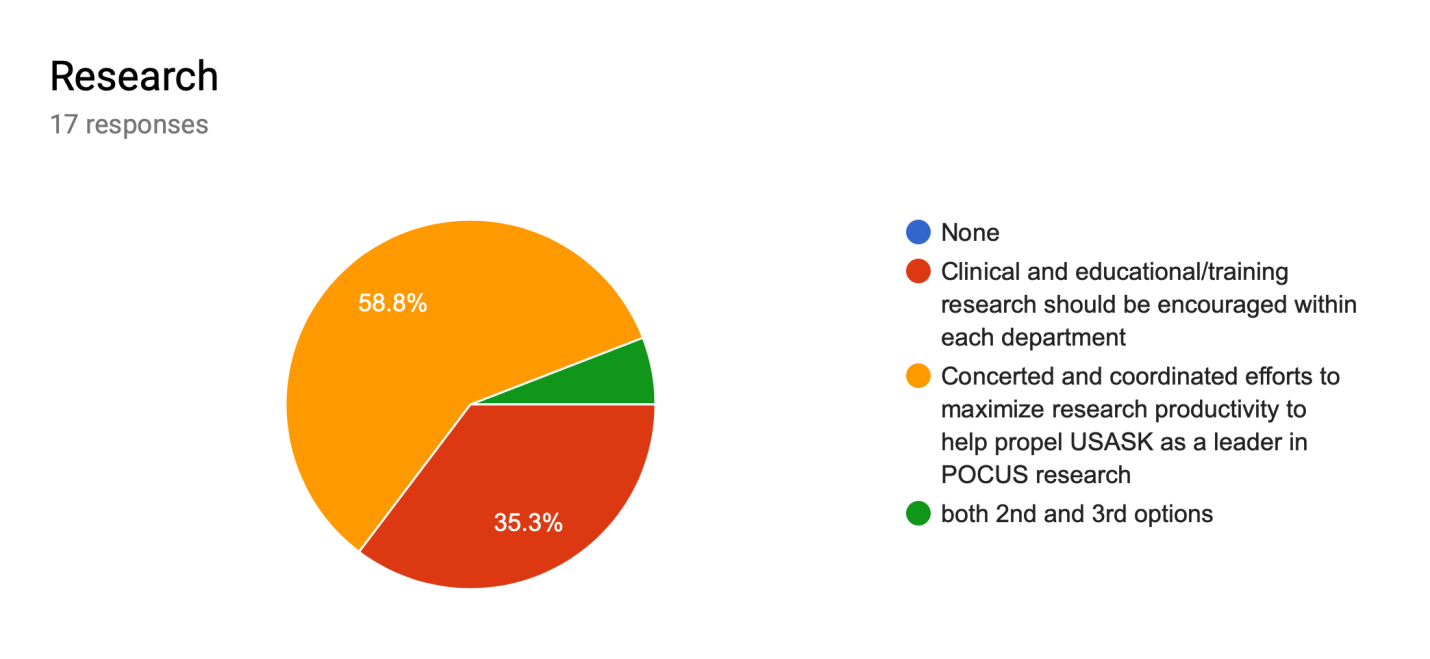 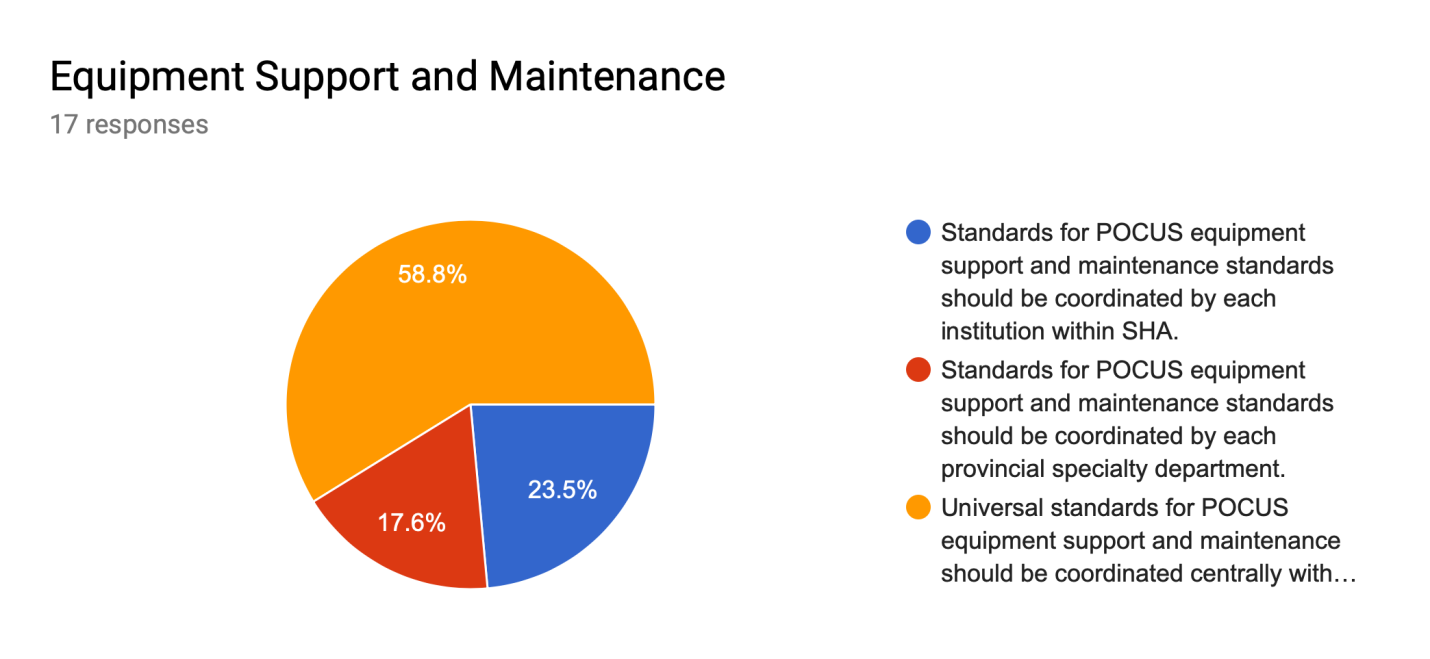 